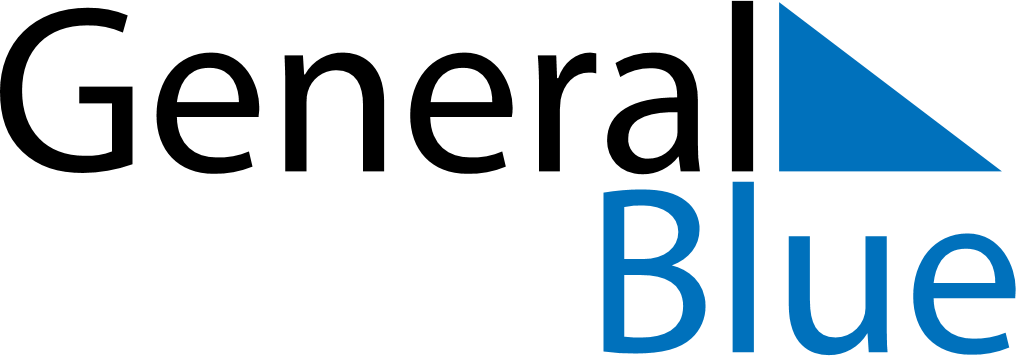 Quarter 3 of 2022MozambiqueQuarter 3 of 2022MozambiqueQuarter 3 of 2022MozambiqueQuarter 3 of 2022MozambiqueQuarter 3 of 2022MozambiqueQuarter 3 of 2022MozambiqueJuly 2022July 2022July 2022July 2022July 2022July 2022July 2022July 2022SundayMondayMondayTuesdayWednesdayThursdayFridaySaturday123445678910111112131415161718181920212223242525262728293031August 2022August 2022August 2022August 2022August 2022August 2022August 2022August 2022SundayMondayMondayTuesdayWednesdayThursdayFridaySaturday1123456788910111213141515161718192021222223242526272829293031September 2022September 2022September 2022September 2022September 2022September 2022September 2022September 2022SundayMondayMondayTuesdayWednesdayThursdayFridaySaturday1234556789101112121314151617181919202122232425262627282930Sep 7: Lusaka Peace AgreementSep 25: Defense Force’s DaySep 26: Public Holiday